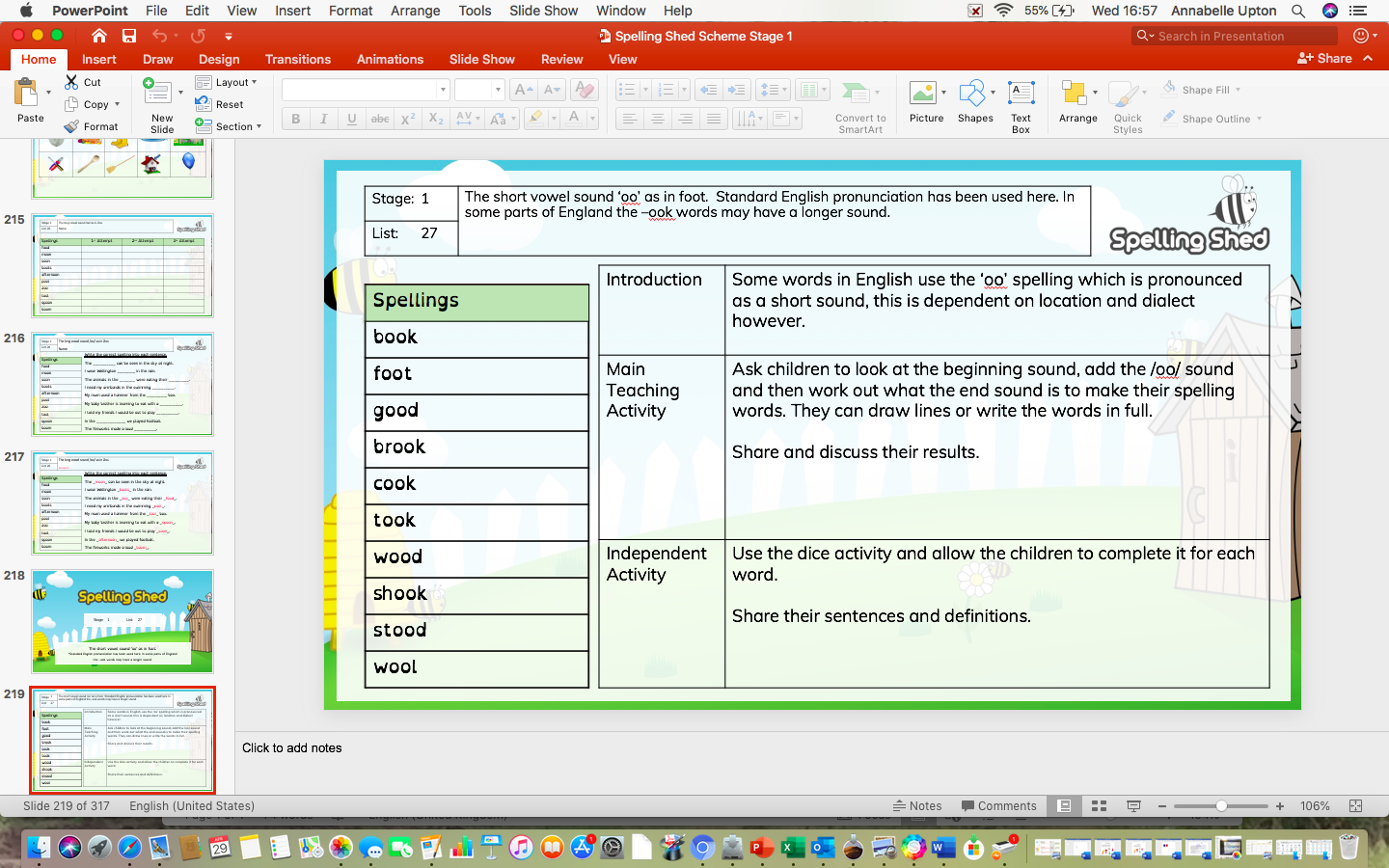 Spelling Test: Year 2Given: 04.05.20 Test: 11.05.20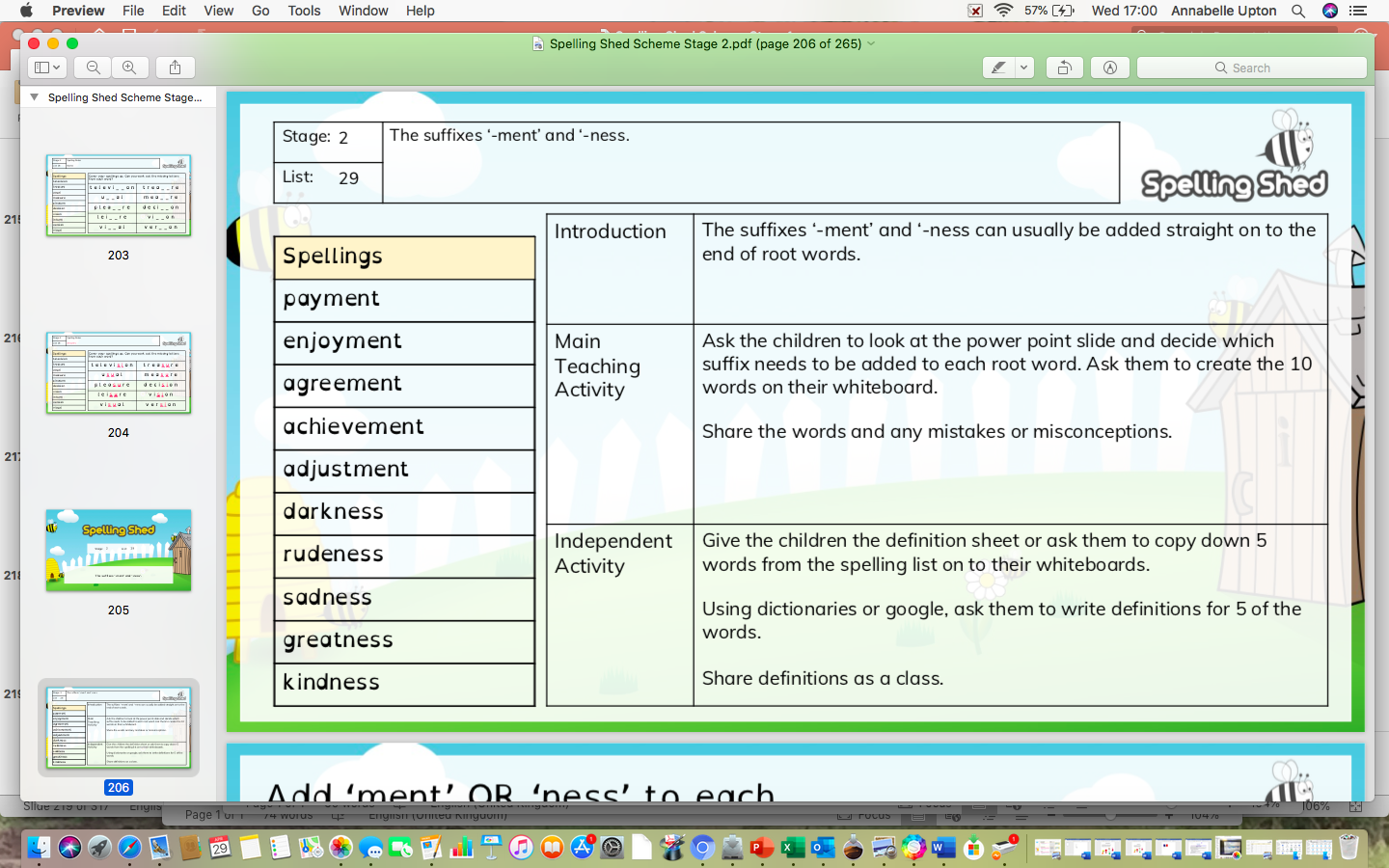 